29th April 2021Confirmation Sunday May 23rdDear Friends,Sadly, last year our confirmation service had to be postponed due to the Covid restrictions. We were due to share our annual service with St Peter’s Salesbury and it was our turn to host. We are delighted that the service will be going ahead on May 23rd at 2.30pm at St Leonard’s with Bishop Philip as the confirming bishop. Unfortunately due to the large number of candidates this year, plus last year’s candidates and the social distancing measures that have to be in place we are unable to have a joint service with St Peter’s and they will be making their own arrangements once they have a new vicar in post.Regrettably we have to restrict attendance to immediate family of the candidates and members of their family bubbles. But we will be live streaming he service on our You Tube page so that everyone can join us.Confirmation is a chance for anyone who has already been baptised to commit themselves to Jesus and to ‘confirm’ the promises made at their baptism. As our young people are confirmed they will declare that they have decided to turn away from everything which is evil or sinful and instead to turn towards Christ - the same promises used at baptism that their godparents made for them.As our candidates make these promises they will publicly recognise God’s love for them they will accept God's offer of a fresh start with him. In declaring this faith, they become members of the Christian family and us as a Church will promises to support and pray for them on their journey of faith. Confirmation means that our young people will also be able to start taking communion with the rest of the church family.Please hold our young people in your prayers as they finalise their preparation. Grace Louise, Katie Mae, Leonie Sarah, Jackson James, Maisie Kate, Tia Anne, Amelie Rose, Keir Noah, James William, Theo Reuben Dawson, Ellen Louise, Benjamin Thomas, Luke James.With my love and prayersTracy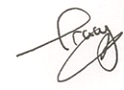 